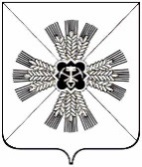 РОССИЙСКАЯ ФЕДЕРАЦИЯКЕМЕРОВСКАЯ ОБЛАСТЬПРОМЫШЛЕННОВСКИЙ МУНИЦИПАЛЬНЫЙ РАЙОНПАДУНСКОЕ СЕЛЬСКОЕ ПОСЕЛЕНИЕСОВЕТ НАРОДНЫХ ДЕПУТАТОВПАДУНСКОГО СЕЛЬСКОГО ПОСЕЛЕНИЯ3-й созыв, 51-заседаниеРЕШЕНИЕот 27.03.2018 №106п.ст. ПадунскаяО принятии Советом народных депутатов Падунского сельского поселения осуществления части полномочий Совета народных депутатов Промышленновского муниципального района, на 2015-2017 годы    В соответствии со статьей 24 Градостроительного кодекса Российской Федерации, частью 4 статьи 15 Федерального закона от 06.10.2003 №131-ФЗ «Об общих принципах организации местного самоуправления в Российской Федерации», Уставом Падунского сельского поселения, Совет народных депутатов Падунского сельского поселенияРЕШИЛ:    1.Принять осуществление части полномочий Совета народных депутатов Промышленновского муниципального района, предусмотренных пунктом 20 части 1 статьи 14 Федерального закона от 06.10.2003 №131-ФЗ «Об общих принципах организации местного самоуправления в Российской Федерации», по утверждению генерального плана, на 2015-2017 годы.    2.Настоящее решение вступает в силу с даты подписания и распространяет свое действие на правоотношения, возникшие с 01.01.2015 г. по 31.12.2017 г.    3.Контроль за исполнением данного решения возложить на комиссию по жизнеобеспечению (Сорокин С.А.)              Председатель Совета народных депутатовПадунского сельского поселения                                                   А.А. Маркосян                      Глава Падунского сельского поселения                                                   А.А. Маркосян 